Publicado en Madrid el 17/01/2019 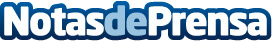 La crioterapia se consolida como el complemento perfecto para el ejercicio físicoSegún Cryosense, cada vez más deportistas acuden a sesiones de crioterapia para completar los resultados de sus actividades deportivasDatos de contacto:Cryosense91 159 27 16Nota de prensa publicada en: https://www.notasdeprensa.es/la-crioterapia-se-consolida-como-el Categorias: Nacional Medicina alternativa Otros deportes http://www.notasdeprensa.es